 Important Concepts Addressed in this Unit Important Concepts Addressed in this Unit Important Concepts Addressed in this Unit Obtain, evaluate, and communicate information about the similarities and differences between plants, animals, and habitats found within geographic regions (Blue Ridge Mountains, Piedmont, Coastal Plains, Valley and Ridge, and Appalachian Plateau) of Georgia. a. Ask questions to differentiate between plants, animals, and habitats found within Georgia’s geographic regions. b. Construct an explanation of how external features and adaptations (camouflage, hibernation, migration, mimicry) of animals allow them to survive in their habitat. c. Use evidence to construct an explanation of why some organisms can thrive in one habitat and not in another. Obtain, evaluate, and communicate information about the similarities and differences between plants, animals, and habitats found within geographic regions (Blue Ridge Mountains, Piedmont, Coastal Plains, Valley and Ridge, and Appalachian Plateau) of Georgia. a. Ask questions to differentiate between plants, animals, and habitats found within Georgia’s geographic regions. b. Construct an explanation of how external features and adaptations (camouflage, hibernation, migration, mimicry) of animals allow them to survive in their habitat. c. Use evidence to construct an explanation of why some organisms can thrive in one habitat and not in another. Obtain, evaluate, and communicate information about the similarities and differences between plants, animals, and habitats found within geographic regions (Blue Ridge Mountains, Piedmont, Coastal Plains, Valley and Ridge, and Appalachian Plateau) of Georgia. a. Ask questions to differentiate between plants, animals, and habitats found within Georgia’s geographic regions. b. Construct an explanation of how external features and adaptations (camouflage, hibernation, migration, mimicry) of animals allow them to survive in their habitat. c. Use evidence to construct an explanation of why some organisms can thrive in one habitat and not in another.Things to Know  Words to KnowWords to Know-How do certain adaptations and external features help animals survive in their habitats?-Why can’t all plants and animal live in all habitats?-What adaptations help plants and animals to survive?-What are the similarities and differences between the habitats within our state?-mountains-marsh/swamp-coastal plain-piedmont-ecosystem-environment-organism-habitat-Georgia-adaptations-external features-migration-mimicry-camouflage-hibernation-Atlantic OceanSample Problems and Testing TipsSample Problems and Testing TipsSample Problems and Testing TipsJenny was asked to describe a habitat. She said, “This region of Georgia has lots of rain and snow that provides water for all of Georgia. There are so many different trees growing here. You can see black bears searching for trout in cold streams.” Which habitat is she most likely describing?Coastal PlainPiedmont RegionOkefenokee SwampGeorgia MountainsIn the Okefenokee Swamp, lilly pads and wild orchids grow everywhere. Why do these plants grow so well in this area?The plants live in hot, dry areas like the swamp?It is very sunny and the swamp contains salt water.The plants need hot summer and a long, cold, winter to grow.The plants need shade and the mineral-rich water in the swamp. Look at the alligator.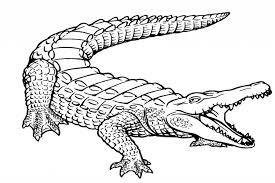  Which of these features helps an alligator to live in a swamp?Large tail to swim fastLarge ears to hear preyFlat teeth to chew plantsLong legs to dig burrowsHow to Help Your Child at HomeHow to Help Your Child at HomeHow to Help Your Child at Home-Websiteshttp://www.gwinnett.k12.ga.us/CooperES/Teacher_websites/meadows_website/Study%20Guides/Regions%20of%20Georgia%20characteristics%20chart-%20Answer%20Key.pdfhttps://kids.britannica.com/kids/article/hibernation/353245https://study.com/academy/lesson/animal-camouflage-lesson-for-kids.htmlhttps://www.ducksters.com/animals/animal_migrations.php-Look over this guide nightly with your child.-Ask your child about animals and plants you may see in your backyard or while driving.-Websiteshttp://www.gwinnett.k12.ga.us/CooperES/Teacher_websites/meadows_website/Study%20Guides/Regions%20of%20Georgia%20characteristics%20chart-%20Answer%20Key.pdfhttps://kids.britannica.com/kids/article/hibernation/353245https://study.com/academy/lesson/animal-camouflage-lesson-for-kids.htmlhttps://www.ducksters.com/animals/animal_migrations.php-Look over this guide nightly with your child.-Ask your child about animals and plants you may see in your backyard or while driving.-Websiteshttp://www.gwinnett.k12.ga.us/CooperES/Teacher_websites/meadows_website/Study%20Guides/Regions%20of%20Georgia%20characteristics%20chart-%20Answer%20Key.pdfhttps://kids.britannica.com/kids/article/hibernation/353245https://study.com/academy/lesson/animal-camouflage-lesson-for-kids.htmlhttps://www.ducksters.com/animals/animal_migrations.php-Look over this guide nightly with your child.-Ask your child about animals and plants you may see in your backyard or while driving.